The Great Dane Club of Cleveland’s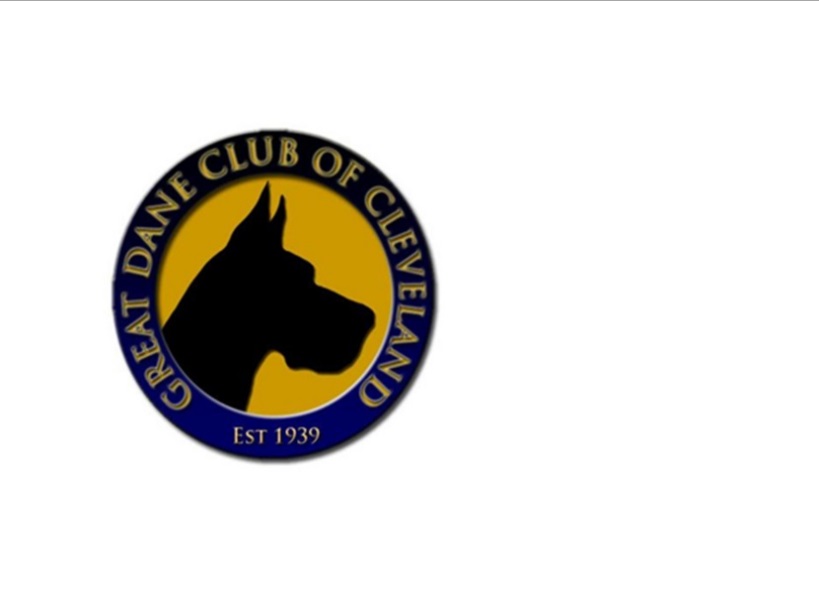 Annual Fall AKC Sanctioned BGreat Dane Puppy MatchSaturday, September 28th, 2019           Judge: Callie Davis-CaffeyLocation:  	The Home of Jim and Kathy Baraga		1256 Nesbitt Road		Sagamore Hills, OH  44067Entries:	Register at the Match 11:00 am to 12:30 pm on September 28th                Judging begins at 1:00 pmFees:		Conformation $7		Litter rate $5 each puppy (2 or more puppies from the same litter)Classes: 	Divided by sex and age as follows:		Puppy (3 to under 6 months, 6 to under 9 months, 9 to under 12 months)		Junior (12 to under 15 months, 15 to under 18 months)No Obedience Classes are offered.Dogs must be registered or eligible for registration with the AKC.  No taped ears. Professional handlers are welcome to show dogs owned by themselves or their immediate families. Dogs with major points may be entered for practice only.POTLUCKFollowing the Puppy Match, GDCC members will bring dishes, sides, desserts,and beverages to share.  Place settings will also be provided.PLEASE BRING YOUR OWN CHAIR!For further information, please check out…www.greatdaneclubofcleveland.comOr our Facebook page!